О  внесении изменений  в  муниципальную  программу «Об  утверждении муниципальной программы «Развитие внутреннего и въездного туризма в МО «Алданский  район»  на 2016 -2020 годы» 	В  целях  эффективного  использования  средств  бюджета   муниципального  образования  «Алданский  район» в 2017 году, выделенных на  муниципальную поддержку субъектов  малого и среднего  предпринимательства, в рамках муниципальной  программы «Развитие внутреннего и въездного  туризма в муниципальном образовании «Алданский район»  на 2016 - 2020 годы», утверждённой  постановлением  главы от 26.11.2015 года   № 655 п, постановляю:   	1. Внести изменения  в  постановление  главы от  26.11.2015 года № 655  п  «Об  утверждении муниципальной программы «Развитие внутреннего и въездного  туризма в  МО «Алданский район» на 2016-2020 годы» (редакция от 14.11.2016 г. № 1192 п):1.1.Изложить Приложение №1 в новой  редакции, согласно Приложению к настоящему  постановлению. 1.2. В паспорте  муниципальной  программы «Развитие внутреннего и въездного  туризма в МО «Алданский  район»  на 2016 - 2020 годы», в разделе «Объем и источники финансирования»:	цифры  «1000,0» заменить  цифрами «750,0»;  	слова  «2017 год 250,0» заменить  словами  «2017 год 0,0».	1.3. В разделе 3  «Ресурсное  обеспечение муниципальной программы», цифры  «1000,0» заменить цифрами «750,0».1.4. В  паспорте подпрограммы «Создание современных туристско – рекреационных кластеров на территории муниципального  образования «Алданский район» на 2016 – 2020 годы»»,  в разделе «Объём  и источники финансирования:цифры «1 000» заменить  цифрами «750»;слова «2017 год –250 тыс. руб.» заменить  словами «2017 год – 0,0 тыс. рублей».1.5. В разделе 3  «Ресурсное  обеспечение Подпрограммы»,  цифры «1 000» заменить  цифрами «750».            2. Настоящее  постановление  обнародовать в  порядке, установленном Уставом МО  «Алданский  район»  и разместить  на официальном  сайте МО «Алданский  район».               3. Контроль за исполнением настоящего  постановления  возложить на заместителя  главы Администрации МО «Алданский  район» по экономике  и  финансам Дудникова А.А.Глава   района                                                                                                      С.Н.ПоздняковГорнова Елена Геннадьевна32-5-37 (внутр. 110)Приложение  к постановлению главыот __________ № ______                    Приложение № 1                                                      к муниципальной  программе «Развитие внутреннего и въездного  туризма в МО «Алданский  район»                          на 2016 -2020 годы»Система  программных  мероприятий  муниципальной  программы  «Развитие внутреннего  и въездного  туризма в МО «Алданский  район» на 2016 -2020 годы»РЕСПУБЛИКА  САХА (ЯКУТИЯ) АДМИНИСТРАЦИЯ МУНИЦИПАЛЬНОГО  ОБРАЗОВАНИЯ«АЛДАНСКИЙ  РАЙОН»ПОСТАНОВЛЕНИЕ  № 1013п от 20.09.2017г.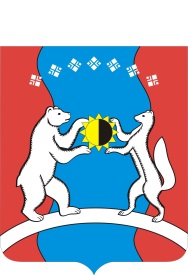 САХА ӨРӨСПҮҮБҮЛҮКЭТЭ«АЛДАН  ОРОЙУОНА»МУНИЦИПАЛЬНАЙТЭРИЛЛИИДЬАһАЛТАТАУУРААХ  №Наименование мероприятияВсего:Федеральный бюджетГосударственный бюджет РС(Я)Местные бюджетыВнебюджетные средстваИнвест. надбавкаВСЕГО:750,0750,01Подпрограмма №1  «Создание современных туристско-рекреационных кластеров на территории МО «Алданский район»750,0750,01.1.Задача № 1.Содействие  развитию  индустрии  туризма.750,0750,01.1.1.Мероприятие №1.Создание  туристских  комплексов на территории  перспективных туристско– рекреационных кластеров РС (Я) (за счет  средств  МБ)84 400 S2190750,0750,02016 год0,00,02017 год0,00,02018 год250,0250,02019 год250,0250,02020 год250,0250,0